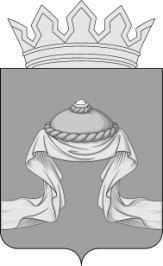 Администрация Назаровского районаКрасноярского краяПОСТАНОВЛЕНИЕ«05» 09 2023                                     г. Назарово                                       № 276-пО внесении изменений в постановление администрации Назаровского района  от 19.11.2019 № 300-п «Об утверждении муниципальной программы Назаровского района «Обеспечение защиты прав потребителей».В соответствии со статьей 179 Бюджетного кодекса Российской Федерации, постановлениями администрации Назаровского района от 17.11.2021 № 320-п «Об утверждении Порядка принятия решений о разработке муниципальных программ Назаровского района, их формирования и реализации», от 11.10.2022 № 339-п «Об утверждении перечня муниципальных программ администрации Назаровского района на 2023 год», руководствуясь статьями 15 и 19 Устава Назаровского муниципального района Красноярского края, ПОСТАНОВЛЯЮ:  1. Внести в постановление администрации Назаровского района от 19.11.2019 № 300-п «Об утверждении муниципальной программы Назаровского района «Обеспечение защиты прав потребителей» следующие изменения:1.1. Приложение к постановлению изложить в новой редакции согласно приложению к настоящему постановлению.2. Отделу организационной работы и документационного обеспечения администрации Назаровского района (Любавина) разместить постановление на официальном сайте Назаровского муниципального района Красноярского края в информационно-телекоммуникационной сети «Интернет».3. Контроль за выполнением постановления возложить на первого заместителя главы района, руководителя финансового управления администрации Назаровского района (Мельничук).4. Постановление вступает в силу в день, следующий за днем его официального опубликования в газете «Советское Причулымье».Глава района                                                                                       М.А. Ковалев                                               Приложение к постановлению администрации Назаровского района  от «05» 09 2023 № 276-пПриложение к постановлению администрации Назаровского районаот 19.11. 2019 № 300-пМуниципальная программа Назаровского района «Обеспечение защиты прав потребителей» 1. Паспорт муниципальной программы «Обеспечение защиты прав потребителей» 2. Характеристика текущего состояния сферы защиты прав потребителей.Полномочия в сфере защиты прав потребителей реализуются в соответствии с мероприятиями муниципальной программы  от 19.11.2019    № 300-п.Основная цель Программы: создание и развитие системы обеспечения защиты прав потребителей в Назаровском районе, направленной на минимизацию рисков нарушения законных прав и интересов потребителей и обеспечение необходимых условий для эффективной защиты потребителями своих прав.Ответственным исполнителем программы является отдел экономического анализа и прогнозирования администрации Назаровского района. В 2022 году исполнителями программы зарегистрировано 7 обращений, что выше показателя аналогичного периода прошлого года на 2 обращения, из них по телефону «горячей линии» поступило 6 обращений, на личный прием обратился 1 человек. Основными причинами обращений продолжают оставаться сроки возврата товара, жалобы на предоставление услуг ненадлежащего качества, товары, которые не отвечают требованиям, установленным для этой категории товаров в нормативно-правовых актах и в нормативных документах, или условиям договора с потребителем.Информирование населения в сфере защиты прав потребителей является одной из составляющей повышения уровня правовой грамотности граждан.                 На официальном сайте  Назаровского муниципального района в информационно-телекоммункационной  сети «Интернет» создан и ведется раздел «Защита прав потребителей», в котором размещены контактные данные специалистов по вопросам защиты прав потребителей, сведения об экспертных организациях края.	 Консультационная помощь по вопросам защиты прав потребителей организована  отделом экономического  анализа и прогнозирования, оказывается сотрудником, ответственным за данное направление, посредством телефонной связи и личного приема граждан. В 2022 году услуга оказана 7 потребителям. В целях недопущения фактов необоснованного роста цен  отделом экономического анализа и прогнозирования 2 раза в месяц осуществляется мониторинг цен на отдельные виды товаров. Все мероприятия программы  реализуются без использования средств федерального, краевого, районного бюджетов и средств внебюджетных источников. 3. Приоритеты и цели социально-экономического обеспечения защиты прав потребителей, основные цели и задачи муниципальной программы, прогноз развития соответствующей сферыЦелью муниципальной программы является создание и развитие системы обеспечения защиты прав потребителей в Назаровском районе, направленной на минимизацию рисков нарушения законных прав и интересов потребителей и обеспечение необходимых условий для эффективной защиты потребителями своих прав.Достижение поставленной цели требует решения следующих основных задач: 		- повышение уровня правовой грамотности населения;	- повышение доступности правовой и экспертной помощи для потребителей;	- профилактика правонарушений в сфере защиты прав потребителей и создание условий для повышения качества и безопасности реализуемых товаров (работ, услуг);	- создание системы оперативного обмена информацией в сфере защиты прав потребителей, включая информирование потребителей о качестве предлагаемых товаров, работ и услуг;	- оценка состояния потребительского рынка и системы защиты прав потребителей;- повышение уровня социальной ответственности и правовой грамотности хозяйствующих субъектов на потребительском рынке.Срок реализации муниципальной программы - 2023-2025 годы.Целевые индикаторы и показатели результативности муниципальной программы:	- увеличение количества консультаций по защите прав потребителей;	- повышение уровня информированности населения;	- увеличение количества споров, решаемых в досудебном порядке между продавцами (изготовителями, исполнителями) и потребителями.	Перечень целевых показателей и показателей результативности муниципальной программы с расшифровкой плановых значений по годам ее реализации представлен в приложении 1 к паспорту муниципальной программы. 4. Механизм реализации мероприятий муниципальной программы4.1. В рамках муниципальной программы оказывается  помощь в нормативно-правовом, информационном и методическом обеспечении защиты прав потребителей.Отдел экономического анализа и прогнозирования администрации Назаровского района несет ответственность за реализацию мероприятий муниципальной программы.5. Прогноз конечных результатов программы, характеризующих целевое состояние (изменение состояния) уровня и качества жизни населения, социальной сферы, экономики, степени реализации других общественно значимых интересов и потребностей в обеспечении защиты прав потребителей	Реализация мероприятий муниципальной программы позволит повысить эффективность обеспечения защиты прав потребителей. Совершенствование форм и методов, направленных на профилактику и предупреждение нарушений в сфере обеспечения защиты прав потребителей, создадут условия для повышения культуры обслуживания потребителей и ведения предпринимательской деятельности, повышение гражданского самосознания и исполнителей (работ и услуг). Муниципальная программа позволит обеспечить первоочередную задачу повышения информированности населения в сфере обеспечения защиты прав потребителей.	При реализации муниципальной программы будут достигнуты следующие результаты:	- увеличение количества консультаций по защите прав потребителей;	- повышение уровня информированности населения;	- увеличение количества споров, решаемых в досудебном порядке между продавцами (изготовителями, исполнителями) и потребителями.	Реализация муниципальной программы позволит повысить результативность муниципальной поддержки по обеспечению защиты прав потребителей, социальную защищенность населения.6. Информация о распределении планируемых расходов муниципальной программыПланируемых расходов за счет средств федерального, краевого, районного бюджетов и средств внебюджетных источников не предусмотрено.7. Мероприятия программы Перечень программных мероприятий представлен в приложении                                                                                                            1 к паспорту  муниципальной программы.                  8. Информация о ресурсном обеспечении и прогнозной оценке расходов на реализацию целей  муниципальной программы с учетом источников финансированияРесурсного обеспечения и прогнозной оценки расходов за счет средств федерального, краевого, районного бюджетов и средств внебюджетных источников не предусмотрено.                                                                                                                                     Приложение 1                                                                                                             к паспорту муниципальной программы                                                                                          Назаровского района                                                                                                                 «Обеспечение защиты прав потребителей» Перечень целевых показателей и показателей результативности муниципальной программы с расшифровкой плановых значений по годам ее реализации                                                                                                                                     Приложение 2                                                                                                             к паспорту муниципальной программы                                                                                          Назаровского района                                                                                                                 «Обеспечение защиты прав потребителей» Значения целевых показателей на долгосрочный периодНаименование муниципальной программы«Обеспечение защиты прав потребителей»  (далее - муниципальная программа)  Основания для разработки муниципальной программыЗакон Российской Федерации от 07.02.1992 
№ 2300-1 «О защите прав потребителей»;Распоряжение Правительства Российской Федерации от 28.08.2017 № 1837-р «Об утверждении Стратегии государственной политики Российской Федерации в области защиты прав  потребителей  на  период  до        2030 года»; 
Постановление Правительства Красноярского края
от 28 апреля 2018 № 220-п «Об утверждении региональной программы Красноярского края «Обеспечение защиты прав потребителей»Ответственный исполнитель муниципальной программыОтдел экономического анализа и прогнозирования администрации Назаровского районаЦели муниципальной программы Создание и развитие системы обеспечения защиты прав потребителей в Назаровском районе, направленной на минимизацию рисков нарушения законных прав и интересов потребителей и обеспечение необходимых условий для эффективной защиты потребителями своих правЗадачи муниципальной программы- повышение уровня правовой грамотности населения;- повышение доступности правовой и экспертной помощи для потребителей;- профилактика правонарушений в сфере защиты прав потребителей и создание условий для повышения качества и безопасности реализуемых товаров (работ, услуг);- создание системы оперативного обмена информацией в сфере защиты прав потребителей, включая информирование потребителей о качестве предлагаемых товаров, работ и услуг;- оценка состояния потребительского рынка и системы защиты прав потребителей;- повышение уровня социальной ответственности и правовой грамотности хозяйствующих субъектов на потребительском рынкеЭтапы и сроки реализации муниципальной программыСроки реализации - 2023-2025 годыПеречень целевых показателей и показателей результативности муниципальной программы с расшифровкой плановых значений по годам ее реализации, значение целевых показателей на долгосрочный периодПриложения 1,2 к паспорту программыИнформация по ресурсному обеспечению муниципальной программы, в том числе в разбивке по источникам финансирования по годам реализации муниципальной программы Финансирование  программы за счет средств федерального, краевого, районного бюджетов и средств внебюджетных источников не предусмотрено
Система организации контроля за исполнением программыРевизионная комиссия Назаровского района.№ 
п/пЦели,    
задачи,   
показатели 
Единица
измеренияВес показателя 
Источник 
информации2022202320242025Цель. Создание и развитие системы обеспечения защиты прав потребителей в Назаровском районе, направленной на минимизацию рисков нарушения законных прав и интересов потребителей и обеспечение необходимых условий для эффективной защиты потребителями своих правЦель. Создание и развитие системы обеспечения защиты прав потребителей в Назаровском районе, направленной на минимизацию рисков нарушения законных прав и интересов потребителей и обеспечение необходимых условий для эффективной защиты потребителями своих правЦель. Создание и развитие системы обеспечения защиты прав потребителей в Назаровском районе, направленной на минимизацию рисков нарушения законных прав и интересов потребителей и обеспечение необходимых условий для эффективной защиты потребителями своих правЦель. Создание и развитие системы обеспечения защиты прав потребителей в Назаровском районе, направленной на минимизацию рисков нарушения законных прав и интересов потребителей и обеспечение необходимых условий для эффективной защиты потребителями своих правЦель. Создание и развитие системы обеспечения защиты прав потребителей в Назаровском районе, направленной на минимизацию рисков нарушения законных прав и интересов потребителей и обеспечение необходимых условий для эффективной защиты потребителями своих правЦель. Создание и развитие системы обеспечения защиты прав потребителей в Назаровском районе, направленной на минимизацию рисков нарушения законных прав и интересов потребителей и обеспечение необходимых условий для эффективной защиты потребителями своих правЦель. Создание и развитие системы обеспечения защиты прав потребителей в Назаровском районе, направленной на минимизацию рисков нарушения законных прав и интересов потребителей и обеспечение необходимых условий для эффективной защиты потребителями своих правЦель. Создание и развитие системы обеспечения защиты прав потребителей в Назаровском районе, направленной на минимизацию рисков нарушения законных прав и интересов потребителей и обеспечение необходимых условий для эффективной защиты потребителями своих правЦель. Создание и развитие системы обеспечения защиты прав потребителей в Назаровском районе, направленной на минимизацию рисков нарушения законных прав и интересов потребителей и обеспечение необходимых условий для эффективной защиты потребителями своих правЦелевой     
показатель 1увеличение количества консультаций по защите прав потребителей- увеличение по отношению к 2022 годуед.0,30мониторинг50505050Целевой     
показатель 2повышение уровня информированности  населения- увеличение по отношению к 2022 годуед.0,30мониторинг1х101010Целевой     
показатель 3увеличение количества споров, решаемых в досудебном порядке между продавцами (изготовителями, исполнителями) и потребителями- увеличение по отношению к 2022 годуед.0,40мониторинг30303030№ 
п/пЦели,  
целевые 
показателиЕд.
измер.текущий финансовый год2022очередной финансовый год2023очередной финансовый год2023Плановый периодПлановый периодДолгосрочный период по годамДолгосрочный период по годамДолгосрочный период по годамДолгосрочный период по годамДолгосрочный период по годам№ 
п/пЦели,  
целевые 
показателиЕд.
измер.текущий финансовый год2022очередной финансовый год2023очередной финансовый год202320242025202620272028202920301  Цель. Создание и развитие системы обеспечения защиты прав потребителей в Назаровском районе, направленной на минимизацию рисков нарушения законных прав и интересов потребителей и обеспечение необходимых условий для эффективной защиты потребителями своих правЦель. Создание и развитие системы обеспечения защиты прав потребителей в Назаровском районе, направленной на минимизацию рисков нарушения законных прав и интересов потребителей и обеспечение необходимых условий для эффективной защиты потребителями своих правЦель. Создание и развитие системы обеспечения защиты прав потребителей в Назаровском районе, направленной на минимизацию рисков нарушения законных прав и интересов потребителей и обеспечение необходимых условий для эффективной защиты потребителями своих правЦель. Создание и развитие системы обеспечения защиты прав потребителей в Назаровском районе, направленной на минимизацию рисков нарушения законных прав и интересов потребителей и обеспечение необходимых условий для эффективной защиты потребителями своих правЦель. Создание и развитие системы обеспечения защиты прав потребителей в Назаровском районе, направленной на минимизацию рисков нарушения законных прав и интересов потребителей и обеспечение необходимых условий для эффективной защиты потребителями своих правЦель. Создание и развитие системы обеспечения защиты прав потребителей в Назаровском районе, направленной на минимизацию рисков нарушения законных прав и интересов потребителей и обеспечение необходимых условий для эффективной защиты потребителями своих правЦель. Создание и развитие системы обеспечения защиты прав потребителей в Назаровском районе, направленной на минимизацию рисков нарушения законных прав и интересов потребителей и обеспечение необходимых условий для эффективной защиты потребителями своих правЦель. Создание и развитие системы обеспечения защиты прав потребителей в Назаровском районе, направленной на минимизацию рисков нарушения законных прав и интересов потребителей и обеспечение необходимых условий для эффективной защиты потребителями своих правЦель. Создание и развитие системы обеспечения защиты прав потребителей в Назаровском районе, направленной на минимизацию рисков нарушения законных прав и интересов потребителей и обеспечение необходимых условий для эффективной защиты потребителями своих правЦель. Создание и развитие системы обеспечения защиты прав потребителей в Назаровском районе, направленной на минимизацию рисков нарушения законных прав и интересов потребителей и обеспечение необходимых условий для эффективной защиты потребителями своих правЦель. Создание и развитие системы обеспечения защиты прав потребителей в Назаровском районе, направленной на минимизацию рисков нарушения законных прав и интересов потребителей и обеспечение необходимых условий для эффективной защиты потребителями своих правЦель. Создание и развитие системы обеспечения защиты прав потребителей в Назаровском районе, направленной на минимизацию рисков нарушения законных прав и интересов потребителей и обеспечение необходимых условий для эффективной защиты потребителями своих прав1.1. Целевой показатель 1
количество консультаций по защите прав потребителейед.55555555551.2. Целевой показатель 2уровень информированности населенияед .11111111111.3.Целевой показатель 3количество споров, решаемых в досудебном порядке между продавцами (изготовителями, исполнителями) и потребителямиед .1111111111